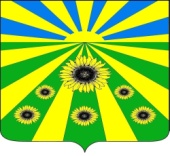 ПРОЕКТПОСТАНОВЛЕНИЕАДМИНИСТРАЦИИ РАССВЕТОВСКОГО СЕЛЬСКОГО ПОСЕЛЕНИЯ СТАРОМИНСКОГО РАЙОНАот _______________                                                                                № _______п. РассветОб утверждении муниципальной программы Рассветовского сельского поселения Староминского района «Развитие физической культуры и спорта на территории Рассветовского сельского поселения Староминского района»В целях развития физической культуры и спорта на территории Рассветовского сельского поселения Староминского района, в соответствии с Федеральным законом от 06 октября 2003 года № 131-ФЗ «Об общих принципах организации местного самоуправления в Российской Федерации»,  Федеральным законом от 4 декабря 2007 года № 329-ФЗ «О физической культуре и спорте в Российской Федерации. В соответствии с порядком принятия решения о разработке, формировании, реализации, оценки эффективности реализации муниципальных программ Рассветовского сельского поселения Староминского района,  утвержденного постановлением администрации Рассветовского сельского поселения Староминского района от  № 158 «Об утверждении порядка разработки, формирования, реализации и оценки эффективности муниципальных программ Рассветовского сельского поселения Староминского района», постановлением администрации Рассветовского сельского поселения Староминского района от 03 апреля 2017 года № 25 «О внесении изменений в постановление администрации Рассветовского сельского поселения Староминского района от 28.09.2016 года № 158 «Об утверждении порядка разработки, формирования, реализации и оценки эффективности муниципальных программ Рассветовского сельского поселения Староминского района», руководствуясь статьей 31 Устава       Рассветовского    сельского    поселения    Староминского    района,  п о с т а н о в л я ю:1. Утвердить муниципальную программу Рассветовского сельского поселения Староминского района «Развитие физической культуры и спорта на территории Рассветовского сельского поселения Староминского района» (приложение 1).2. Специалисту 1категории Рассветовского сельского поселения Староминского района Колчиной И.В. предусмотреть финансирование мероприятий муниципальной программы Рассветовского сельского поселения Староминского района «Развитие физической культуры и спорта на территории Рассветовского сельского поселения Староминского района»  в бюджете Рассветовского сельского поселения Староминского района на 2022-2024 годы.3. Специалисту 1 категории администрации Рассветовского сельского поселения Бреевой Л.В. разместить настоящее постановление на официальном сайте администрации Рассветовского сельского поселения Староминского района в информационно-телекоммуникационной сети «Интернет» http://www.rassvetsp.ru и обнародовать.4. Контроль за выполнением настоящего постановления оставляю за собой.5. Постановление вступает в силу со дня его обнародования и распространяется на правоотношения возникшие с 01 января 2022 года.Глава Рассветовского сельского поселенияСтароминского района                                                                    А.В. ДемченкоПАСПОРТмуниципальной программы«Развитие физической культуры и спорта на территории Рассветовского сельского поселения Староминского района»1. Характеристика текущего состояния и прогноз развития в сфере физической культуры и спорта на территории Рассветовского сельского поселения Староминского районаФизическая культура - составная часть  общей культуры человека. Федеральное законодательство рассматривает  физическую культуру и спорт как одно из средств профилактики заболеваний, укрепления здоровья, поддержания высокой работоспособности человека, воспитания патриотизма граждан, подготовки их к защите Родины, развития и укрепления дружбы между народами и гарантирует права граждан на равный доступ к занятиям физическими упражнениями и спортом.Одним из основных приоритетных направлений государственной политики является вовлечение граждан в регулярные занятия физической культурой и спортом. В этих целях, за последние годы создана система проведения массовых спортивных и физкультурных мероприятий – Спартакиады учащихся и молодежи, Спартакиады трудящихся, дворовые спортивные соревнования, которые дали толчок к проведению массовых физкультурно-спортивных мероприятий, затрагивающих все возрастные и профессиональные категории населения.Однако уровень развития физической культуры и спорта еще не в полной мере соответствует общим положительным социально-экономичес-ким преобразованиям в Российской Федерации. На территории Рассветовского сельского поселения Староминского района на 01.01.2021 года проживает 2773 человека.Число систематически занимающихся физической культурой и спортом составляет 315 человек или 11,36 % от общего числа населения. Из них детей, подростков и молодежи до 30 лет 250 человек.В Рассветовском сельском поселении 8 спортивных сооружений, из них: спортивных залов - 2,спортивных площадок – 6.Особенностями Рассветовского сельского поселения Староминского района применительно к проблемам и перспективам развития в сфере физической культуры и спорта являются:-большое количество учащейся и работающей молодежи.-на данный момент имеющиеся спортивные объекты не удовлетворяют интересам и потребностям населения.В сложившейся ситуации необходимо планомерно и системно работать по созданию условий для широкого использования средств физической культуры и спорта в деле формирования здорового образа жизни во всех категориях населения. Выполнение мероприятий программы позволит обеспечить реализацию целей государственной политики в сфере физической культуры и спорта на долгосрочной период.2. Цели, задачи и целевые показатели, сроки и этапы реализациимуниципальной программыЦелью муниципальной программы является:Развитие физической культуры и спорта на территории Рассветовского сельского поселения: создание условий, обеспечивающих возможность гражданам систематически заниматься физической культурой и спортом путем популяризации массового спорта и приобщения различных слоев общества к регулярным занятиям физической культурой и спортом;Для достижения цели необходимо решение следующих задач:создание благоприятных условий для занятий физической культурой и спортом;совершенствование материально-технической базы;пропаганда физической культуры, спорта и здорового образа жизни.Сроки реализации программы – 2022-2024 годы.Для обеспечения возможности проверки достижения цели и решения задач, на реализацию которых направлена муниципальная программа, определен перечень целевых показателей муниципальной программы, характеризующих ход ее реализации (таблица № 1 к паспорту программы).Выделение этапов реализации государственной программы не предусмотрено.3. Перечень и краткое описание мероприятий муниципальной программыМероприятия направлены на:- развитие и укрепление физической культуры и спорта в поселении;- совершенствование материально-технической базы для занятий физической культурой и спортом.Приложение: таблица № 2.4. Обоснование ресурсного обеспечения муниципальной ПрограммыОбъем финансовых ресурсов, выделяемых на реализацию программы из бюджета Рассветовского сельского поселения Староминского района 150,0 тыс. рублей.В ходе реализации муниципальной программы отдельные мероприятия, объемы и источники их финансирования могут корректироваться на основе анализа полученных результатов и с учетом реальных возможностей бюджета Рассветовского сельского поселения Староминского района.5. МЕТОДИКА ОЦЕНКИ ЭФФЕКТИВНОСТИ РЕАЛИЗАЦИИ МУНИЦИПАЛЬНОЙ ПРОГРАММЫОценка эффективности реализации муниципальной программы проводится в соответствии с Методикой оценки эффективности реализации муниципальной программы Рассветовского сельского поселения Староминского района согласно Порядка принятия решения о разработке, формировании, реализации, оценки эффективности реализации муниципальных программ Рассветовского сельского поселения Староминского района, утвержденного постановлением администрации Рассветовского сельского поселения Староминского района от 28 сентября 2016 года № 158 постановлением администрации Рассветовского сельского поселения Староминского района от 03 апреля 2017 года № 25.Методика оценки эффективности реализации муниципальной программы основывается на принципе сопоставления фактически достигнутых целевых показателей с их плановыми значениями по результатам отчетного года.6. МЕХАНИЗМ РЕАЛИЗАЦИИ МУНИЦИПАЛЬНОЙ ПРОГРАММЫ И КОНТРОЛЬ ЗА ЕЁ ВЫПОЛНЕНИЕМТекущее управление муниципальной программой осуществляет ее координатор – Администрация Рассветовского сельского поселения, который:обеспечивает разработку муниципальной программы, ее согласование;формирует структуру муниципальной программы и перечень участников муниципальной программы; организует реализацию муниципальной программы, координацию деятельности спортинструктора;принимает решение о необходимости внесения в установленном порядке изменений в муниципальную программу;несет ответственность за достижение целевых показателей муниципальной программы;осуществляет подготовку предложений по объемам и источникам финансирования реализации муниципальной программы на основании предложений спортинструктора; проводит мониторинг реализации муниципальной программы; разрабатывает формы отчетности, необходимые для осуществления контроля за выполнением муниципальной программы, устанавливает сроки их предоставления; проводит мониторинг реализации муниципальной программы и анализ отчетности; для мониторинга реализации программы подготавливает и направляет в администрацию Рассветовского сельского поселения ежеквартально отчётные формы до 20 числа месяца, следующего за отчётным кварталом и ежегодный отчёт с приложением отчётной формы и пояснительной записки к ней до 15 февраля года, следующего за отчётным годом, предусмотренные приложениями 7,8 «Порядка разработки, формирования, реализации и оценки эффективности реализации муниципальных программ Рассветовского сельского поселения Староминского района», утверждённого постановлением администрации Рассветовского сельского поселения Староминского района от 28.09.2016 года № 158 с изменениями от 03.04.2017  №25 согласно п.4.2., 4.5. Порядка.ежегодно проводит оценку эффективности реализации муниципальной программы;готовит ежегодный доклад о ходе реализации муниципальной программы и оценке эффективности ее реализации (далее - доклад о ходе реализации муниципальной программы).Доклад о ходе реализации муниципальной программы должен содержать:сведения о фактических объемах финансирования муниципальной программы в целом и по каждому основному мероприятию в разрезе источников финансирования;сведения о фактическом выполнении мероприятий, включенных в муниципальную программу, и основных мероприятий с указанием причин их невыполнения или неполного выполнения;сведения о соответствии фактически достигнутых целевых показателей реализации муниципальной программы и входящих в ее состав основных мероприятий плановым показателям, установленным муниципальной программой;оценку эффективности реализации муниципальной программы.Контроль исполнения программ осуществляет глава Рассветовского сельского поселения Староминского района.Специалист 1 категории администрацииРассветовского сельского поселенияСтароминского района                                                                    Е.Н. КоркишкоЦели, задачи и целевые показатели муниципальной программы«Развитие физической культуры и спорта на территории Рассветовского сельского поселения Староминского района»Таблица № 1Специалист 1 категории администрацииРассветовского сельского поселенияСтароминского района                                                                        Е.Н. КоркишкоПеречень основных мероприятий муниципальной программы«Развитие физической культуры и спорта на территории Рассветовского сельского поселения Староминского района»Таблица № 2Специалист 1 категории администрацииРассветовского сельского поселенияСтароминского района                                                                                                                                              Е.Н. КоркишкоЛИСТ СОГЛАСОВАНИЯпроекта постановления администрации Рассветовского сельского поселенияСтароминского района от _______________ № ______«Об утверждении муниципальной программы Рассветовского сельского поселения Староминского района «Развитие физической культуры и спорта на территории Рассветовского сельского поселения Староминского района»Проект подготовлен:Специалист 1 категорииРассветовского сельского поселенияСтароминского района                                                                        Е.Н. Коркишко                                                                                      «___» ______________ 2021 г.Проект согласован:специалист 1 категории администрацииРассветовского сельского поселенияСтароминского района                                                                              Л.В. Бреева                                                                                      «___» ______________ 2021 г.Специалист 1 категории администрацииРассветовского сельского поселенияСтароминского района                                                                           И.В. Колчина                                                                                      «___» ______________ 2021 г.ПРИЛОЖЕНИЕ №1УТВЕРЖДЁНОпостановлением администрации Рассветовского сельского поселения Староминского районаот ______________ № ______Наименование муниципальной программы«Развитие физической культуры и спорта на территории Рассветовского сельского поселения Староминского района»(далее – муниципальная программа)Координатор муниципальной программыАдминистрация Рассветовского сельского поселения Староминского района(далее – администрация)Координаторы подпрограмм Подпрограммы отсутствуютУчастники муниципальной программыАдминистрация Рассветовского сельского поселения Староминского районаПодпрограммы муниципальной программыПодпрограммы отсутствуютЦели муниципальной  программыРазвитие физической культуры и спорта на территории Рассветовского сельского поселения: создание условий, обеспечивающих возможность гражданам систематически заниматься физической культурой и спортом путем популяризации массового спорта и приобщения различных слоев общества к регулярным занятиям физической культурой и спортом.Этапы и сроки реализации муниципальной программы2022-2024 годыОбъемы бюджетных ассигнований муниципальной программыОбщий объем финансирования – 150000 рублей, из них средства местного бюджета –150000 рублей, в том числе по годам:2022 год – 50000 рублей2023 год - 50000 рублей2024 год - 50000 рублейИсточник финансированияОбъем финансирования всего, тыс. руб.В том числе:В том числе:В том числе:Источник финансированияОбъем финансирования всего, тыс. руб.202220232024Муниципальная программа, всего:150,050,050,050,0в том числе:бюджет Рассветовского сельского поселения Староминского района150,050,050,050,0Основное мероприятие: «Создание условий, обеспечивающих возможность гражданам систематически заниматься физической  культурой и спортом» в том числе:150,050,050,050,0- организация и проведение спортивных мероприятий согласно календарного плана90,030,030,030,0- приобретение спортивногоинвентаря60,020,020,020,0Итого150,050,050,050,0№пп/пНаименование целевого показателяЕд. измеренияЗначение показателейЗначение показателейЗначение показателей№пп/пНаименование целевого показателяЕд. измерения2022202320241Муниципальная программа «Развитие физической культуры и спорта в Рассветовском сельском поселении Староминского района»Муниципальная программа «Развитие физической культуры и спорта в Рассветовском сельском поселении Староминского района»Муниципальная программа «Развитие физической культуры и спорта в Рассветовском сельском поселении Староминского района»Муниципальная программа «Развитие физической культуры и спорта в Рассветовском сельском поселении Староминского района»Муниципальная программа «Развитие физической культуры и спорта в Рассветовском сельском поселении Староминского района»1Цель: развитие физической культуры и спорта на территории Рассветовского сельского поселения: создание условий, обеспечивающих возможность гражданам систематически заниматься физической культурой и спортом путем популяризации массового спорта и приобщения различных слоев общества к регулярным занятиям физической культурой и спортом.Цель: развитие физической культуры и спорта на территории Рассветовского сельского поселения: создание условий, обеспечивающих возможность гражданам систематически заниматься физической культурой и спортом путем популяризации массового спорта и приобщения различных слоев общества к регулярным занятиям физической культурой и спортом.Цель: развитие физической культуры и спорта на территории Рассветовского сельского поселения: создание условий, обеспечивающих возможность гражданам систематически заниматься физической культурой и спортом путем популяризации массового спорта и приобщения различных слоев общества к регулярным занятиям физической культурой и спортом.Цель: развитие физической культуры и спорта на территории Рассветовского сельского поселения: создание условий, обеспечивающих возможность гражданам систематически заниматься физической культурой и спортом путем популяризации массового спорта и приобщения различных слоев общества к регулярным занятиям физической культурой и спортом.Цель: развитие физической культуры и спорта на территории Рассветовского сельского поселения: создание условий, обеспечивающих возможность гражданам систематически заниматься физической культурой и спортом путем популяризации массового спорта и приобщения различных слоев общества к регулярным занятиям физической культурой и спортом.1Задача: создание благоприятных условий для занятий физической культурой и спортом.Задача: создание благоприятных условий для занятий физической культурой и спортом.Задача: создание благоприятных условий для занятий физической культурой и спортом.Задача: создание благоприятных условий для занятий физической культурой и спортом.Задача: создание благоприятных условий для занятий физической культурой и спортом.11.Удельный вес населения, систематически занимающегося физической культурой и спортом в общей численности населенияпроцент11,3611,4011,4511,4512.Удельный вес детей и подростков в возрасте до 15 лет, систематически занимающихся в спортивных секцияхпроцент4,44,54,64,613.Количество проведенных физкультурно-спортивных мероприятийединиц3035404014.Количество участников физкультурно-спортивных мероприятийчеловек150155160160№ п/пНаименование мероприятияИсточник финансированияОбъем финансирования, всего (тыс. руб.)В том числе по годам:В том числе по годам:В том числе по годам:Непосредственный результат реализации мероприятияУчастник муниципальной программы№ п/пНаименование мероприятияИсточник финансированияОбъем финансирования, всего (тыс. руб.)2022 г.2023 г.2024 г.Непосредственный результат реализации мероприятияУчастник муниципальной программы1Создание условий, обеспечивающих возможность гражданам систематически заниматься физической культурой и спортомБюджет Рассветовского сельского поселения Староминского района150,050,050,050,0Администрация Рассветовскогосельского поселения Староминского района11.Организация и проведение спортивных мероприятий согласно календарного планаБюджет Рассветовского сельского поселения Староминского района90,030,030,030,0Развитие и укрепление физической культуры и спортав поселенииАдминистрация Рассветовского сельского поселения Староминского района12.Приобретение спортивногоинвентаряБюджет Рассветовского сельского поселения Староминского района60,020,020,020,0Совершенствование материально-технической базыАдминистрация Рассветовского сельского поселения Староминского районаИтого:Всего:Итого:местный бюджет150,050,050,050,0